تقييم المستفيدين للمكتبة الرقمية    استبيان لتقييم المكتبة الرقمية وفق سلم تقدير ليكرت الخماسي ويتكون من (13 ) فقرة لذا يرجى اتباع التعليمات الاتية: قراءة فقرات الاستبيان قراءة جيدة.1 - وضع علامة (√) في المربع التي تعبر عن استجابتكم.2 - نرجو الدقة في استيفاء البيانات وعدم ترك فقرات دون الإجابة عنها.شاكرين لكم حسن تعاونكم واهتمامكم.البيانات الأساسية:أسم عضو هيئة التدريس (اختياري):الكلية:                                                     القسم:     اسم الطالب (اختياري) : ........................... الكلية /  ..........................القسم :...............................           الجنس: [  ] ذكر،   [  ] أنثىاسم البرنامج:أسم الموظف (اختياري):                      أسم الإدارة:تقييم المستفيدين للمكتبة الرقميةجامعة نجرانوكالة الجامعة للتطوير والجودةوحدة قياس الأداء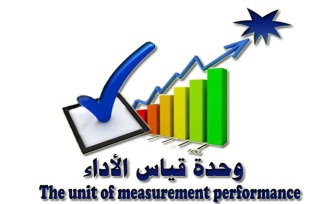 الرقمالعباراتراضي بدرجة كبيرة (5)راضي (4)محايد (3)غير راضي (2)راضي بدرجة كبيرة (1)1يسهل على المستفيدين استخدام الموقع الالكتروني الخاص بالمكتبة الرقمية المتاحة على موقع الجامعة 2تحرص عمادة المكتبات على عقد دورات تدريبية وورش عمل عن كيفية الاستفادة من مصادر المعلومات الالكترونية وقواعد البيانات المتاحة 3توفر عمادة المكتبات مصادر ومعلومات حديثة تلبي رغبات الكثير من المستفيدين من خدمات المكتبة الرقمية 4تخرص عمادة المكتبات على تنوع مصادر المعلومات الكترونية بحيث تغطي كافة التخصصات الأكاديمية5تحرص عمادة المكتبات على التحديث المستمر للمعلومات الالكترونية6توفر عمادة المكتبات المعلومات والخدمات الالكترونية والروابط التي يحتاجها شرائح / فئات المستخدمين7البيانات والمعلومات على صفحات الموقع الالكتروني تحدث باستمرار، والتي يمكن الاستفادة منها في كافة التخصصات8تحرص عمادة المكتبات على الدقة والوضوح للبيانات والمعلومات الواردة في محتوى صفحات الموقع الالكتروني الخاص بالمكتبة الرقمية9سهولة تصفح الموقع الالكتروني الخاص بالمكتبة الرقمية10سهولة وسرعة الوصول الى الخدمات الالكترونية على بوابة الجامعة الالكتروني11كفاية المعلومات والبيانات التي يحتاجها المستخدم في الموقع الالكتروني الخاص بالمكتبة الرقمية12وجود تحديث مستمر لحساب المستخدمين في الموقع الالكتروني الخاص بالمكتبة الرقمية13تتوافر لدى عمادة المكتبات عدد كافي من قواعد المعلومات على شكل دوريات وكتب الكترونية.